 The Parish of St. Helen’s, Surrey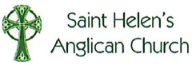   October 10th, 2021 Thanksgiving This Week’s Ministry Team  
Officiant/Preacher – The Rev. Philippa Segrave-PrideMusic – Matthew MaCrucifer – Alex MasonPsalm and Prayers of the Community – Cathy AndersonReaders – John Palmer and Kelly FouldsGreeters – Brownee Hamilton and Glenda ColquhounLivestream Tech – Zoltan BarabasThe Gathering of the CommunityWords of Welcome Procession Hymn – CP#262 Come, Ye Thankful People, ComeCome, ye thankful people, comeRaise the song of harvest homeAll is safely gathered inEre the winter storms beginGod our Maker doth provideFor our wants to be suppliedCome to God's own temple, comeRaise the song of harvest homeAll the world is God's own fieldFruit unto his praise to yieldWheat and weeds together sownUnto joy or sorrow grownFirst the blade and then the earThen the full corn shall appearLord of harvest, grant that weWholesome grain and pure may beFor the Lord our God shall comeAnd shall take his harvest homeFrom the field shall in that dayAll offenses purge awayGive his angels charge at lastIn the fire the weeds to castBut the fruitful ears to storeIn garner evermoreEven so, Lord, quickly cometo thy final harvest homeGather thou thy people inFree from sorrow, free from sinThere, forever purified in thy presence to abideCome, with all Thine angels, comeRaise the glorious harvest homeThe GreetingThe grace of our Lord Jesus Christ, the love of God andThe fellowship of the Holy Spirit be with you all.  And also with you.Collect for PurityAlmighty God,to you all hearts are open, all desires known, and from you no secrets are hidden.  Cleanse the thoughts of our hearts by the inspiration of your Holy Spirit, that we may perfectly love you, and worthily magnify your holy name; through Christ our Lord.  Amen.Hymn of Praise -CP #342 We Praise You, O GodWe praise you, O God, our Redeemer, Creator;in grateful devotion our tribute we bring;we lay it before you; we kneel and adore you;we bless your holy name: glad praises we sing.We worship you, God of our fathers and mothers;Through trial and tempest companion and guide.when perils o'ertake us, you will not forsake us,but faithful to your promise, you walk by our side.With voices united our praises we offer,And gladly our songs of thanksgiving we raise;Our sins now confessing, we pray for your blessing,To you, our great redeemer, for ever be praise!The CollectCreator of the fruitful earth,you made us stewards of all things.Give us grateful hearts for all your goodness,and steadfast wills to use your bounty well,that the whole human family,today and in generations to come,may with us give thanks for the riches of your creation.We ask this in the name of Jesus Christ the Lord.  Amen.Children’s Focus – Harvest ThanksgivingSong – Great is Thy FaithfulnessGreat is thy faithfulness, O God my Father;there is no shadow of turning with thee;thou changest not, thy compassions, they fail not;as thou hast been thou forever will be.Great is thy faithfulness! Great is thy faithfulness!Morning by morning new mercies I see;all I have needed thy hand hath provided;great is thy faithfulness, Lord, unto me!Summer and winter and springtime and harvest,sun, moon and stars in their courses abovejoin with all nature in manifold witnessto thy great faithfulness, mercy and love.	RefrainPardon for sin and a peace that endurethThine own dear presence to cheer and to guide;Strength for today and bright hope for tomorrow,Blessings all mine, with ten thousand beside!	RefrainThe Proclamation of the WordFirst Reading – Deuteronomy 26:1-11When you have come into the land that the Lord your God is giving you as an inheritance to possess, and you possess it, and settle in it, you shall take some of the first of all the fruit of the ground, which you harvest from the land that the Lord your God is giving you, and you shall put it in a basket and go to the place that the Lord your God will choose as a dwelling for his name. You shall go to the priest who is in office at that time, and say to him, ‘Today I declare to the Lord your God that I have come into the land that the Lord swore to our ancestors to give us.’ When the priest takes the basket from your hand and sets it down before the altar of the Lord your God, you shall make this response before the Lord your God: ‘A wandering Aramean was my ancestor; he went down into Egypt and lived there as an alien, few in number, and there he became a great nation, mighty and populous. When the Egyptians treated us harshly and afflicted us, by imposing hard labour on us, we cried to the Lord, the God of our ancestors; the Lord heard our voice and saw our affliction, our toil, and our oppression. The Lord brought us out of Egypt with a mighty hand and an outstretched arm, with a terrifying display of power, and with signs and wonders; and he brought us into this place and gave us this land, a land flowing with milk and honey. So now I bring the first of the fruit of the ground that you, O Lord, have given me.’ You shall set it down before the Lord your God and bow down before the Lord your God. Then you, together with the Levites and the aliens who reside among you, shall celebrate with all the bounty that the Lord your God has given to you and to your house.Listen to what the Spirit is saying to the Church.  Thanks be to GodPsalm 1001 Be joyful in the Lord, all you lands;*serve the Lord with gladnessand come into this divine presence with a song.2 Know this: the Lord himself is God; * He himself has made us, and we are his;we are his people, and sheep of his pasture.3 Enter his gates with thanksgiving;go into his courts with praise; *give thanks to him and call upon his name.4 For the Lord is good, his mercy is everlasting; *and his faithfulness endures from age to age.Glory to God, Source of all being, eternal Word and Holy Spirit: as it was in the beginning, is now and will be for ever.  Amen  Second Reading – Philippians 4:4-9Rejoice in the Lord always; again I will say, Rejoice. Let your gentleness be known to everyone. The Lord is near. Do not worry about anything, but in everything by prayer and supplication with thanksgiving let your requests be made known to God. And the peace of God, which surpasses all understanding, will guard your hearts and your minds in Christ Jesus.  Finally, beloved, whatever is true, whatever is honourable, whatever is just, whatever is pure, whatever is pleasing, whatever is commendable, if there is any excellence and if there is anything worthy of praise, think about these things. Keep on doing the things that you have learned and received and heard and seen in me, and the God of peace will be with you.
Listen to what the Spirit is saying to the Church.  
Thanks be to GodGradual Hymn – CP #259 For the Fruit of All CreationFor the fruit of all creation, thanks be to God;for the gifts of every nation, thanks be to God;for the ploughing, sowing, reaping,silent growth while we are sleeping,future needs in earth's safe-keeping, thanks be to God.In the just reward of labour, God's will is done;in the help we give our neighbour, God's will is done;in our world-wide task of caringfor the hungry and despairing,in the harvests we are sharing, God's will is done.For the harvests of the Spirit, thanks be to God;for the good we all inherit, thanks be to God;for the wonders that astound us,for the truths that still confound us,most of all, that love has found us, thanks be to God.
The Gospel – John 6:25-35The Lord be with you.And also with you.The Holy Gospel of our Lord Jesus Christ according to JohnGlory to you, Lord Jesus Christ. When they found him on the other side of the lake, they said to him, ‘Rabbi, when did you come here?’ Jesus answered them, ‘Very truly, I tell you, you are looking for me, not because you saw signs, but because you ate your fill of the loaves. Do not work for the food that perishes, but for the food that endures for eternal life, which the Son of Man will give you. For it is on him that God the Father has set his seal.’ Then they said to him, ‘What must we do to perform the works of God?’ Jesus answered them, ‘This is the work of God, that you believe in him whom he has sent.’ So they said to him, ‘What sign are you going to give us then, so that we may see it and believe you? What work are you performing? Our ancestors ate the manna in the wilderness; as it is written, “He gave them bread from heaven to eat.” ’ Then Jesus said to them, ‘Very truly, I tell you, it was not Moses who gave you the bread from heaven, but it is my Father who gives you the true bread from heaven. For the bread of God is that which comes down from heaven and gives life to the world.’ They said to him, ‘Sir, give us this bread always.’  Jesus said to them, ‘I am the bread of life. Whoever comes to me will never be hungry, and whoever believes in me will never be thirsty.The Gospel of ChristPraise to you, Lord Jesus ChristHomily: Rev. Philippa Segrave-PrideThe Apostles’ CreedLet us confess the faith of our baptism, as we say,I believe in God, the Father almighty,creator of heaven and earth.I believe in Jesus Christ, his only Son, our Lord.He was conceived by the power of the Holy Spiritand born of the Virgin Mary.He suffered under Pontius Pilate,was crucified, died, and was buried.He descended to the dead. On the third day he rose again.He ascended into heaven,and is seated at the right hand of the Father.He will come again to judge the living and the dead.I believe in the Holy Spirit, the holy catholic Church,the communion of saints, the forgiveness of sins,the resurrection of the body, and the life everlasting. Amen.Prayers of the People  The flowers this morning are placed for the glory of God, and in thanksgiving to St. Helen’s for 7 wonderful years of parish ministry and wonderful relationships given by Steve and Jos Laskey. We pray for the whole Anglican Church of Canada – we pray especially for our primate, Archbishop Linda Nichols.  We pray also for: The Rt. Rev. David Lehmann, Bishop, and the clergy and people of the Diocese of CaledoniaAnglican Communion – we pray for the Church of the Province of West Africa.In our Diocesan Cycle - we pray for our Bishop, the Rt. Rev. John Stephens. We also pray for: The Deanery of Yale – The Reverend Paul Bowie, Regional Dean. We pray for our companion diocese of Northern Philippines.  We pray for our own twinned parish of Holy Apostles, Abatan, and their priest, Father Joey Napat-a. In all these prayers for the church near and far, we pray for the people and clergy and for the ministries flowing from these places into the communities.  In our Parish Cycle we pray for:  Doug & Marie Swales, Mary Swanson and Joyce Sytko. We pray for their work, ministry, and families here and away.Confession and Absolution  God is steadfast in love and infinite in mercy.  God welcomes sinners and invites them to this table.  Let us confess our sins confident in God’s forgiveness.Silence is kept.Most merciful God,we confess that we have sinned against youin thought, word, and deed, by what we have done,and by what we have left undone.We have not loved you with our whole heart;We have not loved our neighbours as ourselves.We are truly sorry and we humbly repent.For the sake of your Son Jesus Christ, have mercy on us and forgive us, that we may delight in your will, and walk in your ways, to the glory of your name. Amen.Almighty God have mercy upon you, pardon and deliver you from all your sins, confirm and strengthen you in all goodness, and keep you in eternal life; through Jesus Christ our Lord. Amen.The PeaceThe peace of the Lord be always with you.And also with you.The Celebration of the Eucharist  Offertory Hymn- We Plough the Fields and ScatterWe plough the fields and scatter the good seed on the land,but it is fed and watered by God's almighty hand:he sends the snow in winter, the warmth to swell the grain,the breezes and the sunshine, and soft refreshing rain.All good gifts around us are sent from heaven above;then thank the Lord, O thank the Lord for all his love.He only is our Maker of all things near and far;he paints the wayside flower, he lights the evening star;the winds and waves obey him; by him the birds are fed;much more to us, his children, he gives our daily bread.     RWe thank thee then, O Father, for all things bright and good,the seedtime and the harvest, our life, our health, our food.Accept the gifts we offer for all thy love imparts,and, what thou most desirest, our humble, thankful hearts.   RPrayer over the GiftsSource of all life,the heaven and earth are yours, yet you have given us dominion over all things. Receive the symbols of our labour and love which we offer you this day, in the name of Jesus Christ our Lord.  AmenThe Great ThanksgivingThe Lord be with you.And also with you.Lift up your hearts.We lift them to the Lord.Let us give thanks to the Lord our God.It is right to give our thanks and praise.Holy God, Lover of creation, we give you thanks and praisefor in the ocean of your steadfast love you bear usand place the song of your Spirit in our hearts.When we turn from your love and defile the earth,you do not abandon us.Your Spirit speaks through Huldah and Micah, through prophets, sages, and saints in every age, to confront our sin and reveal the vision of your new creation.  Joining in the song of the universe we proclaim your glory singing:Holy, holy, holy Lord, God of power and might,heaven and earth are full of your glory.Hosanna in the highest.Blessed is he who comes in the name of the Lord.Hosanna in the highest.Gracious God, in the fullness of time you sent Jesus the Christ to share our fragile humanity.Through Jesus’ life, death, and resurrectionyou open the path from brokenness to health,from fear to trust, from pride and conceitto reverence for you.  Rejected by a world that could not bear the Gospel of life, Jesus knew death was near. His head anointed for burial by an unknown woman, Jesus gathered together those who loved him. He took bread, gave thanks to you, broke itand gave it to his friends, saying, “Take and eat:this is my body which is given for you.Do this for the remembrance of me.”After supper, Jesus took the cup of wine, gave you thanks, and said “Drink this all of you, this is my blood of the new covenant which is shed for you and for many.Whenever you drink it, do this for the remembrance of me.”And now we gather at this table in response to his commandment, to share the bread and cup of Christ’s undying love, and to proclaim our faith.Christ has died.  Christ is risen.  Christ will come again.Breathe your Holy Spirit, the wisdom of the universe,upon these gifts that we bring to you:this bread, this cup, ourselves, our souls and bodies,that we may be signs of your love for all the worldand ministers of your transforming purpose.Through Christ, with Christ, and in Christ,in the unity of the Holy Spirit, all glory is yours, Creator of all, and we bless your holy name for ever.  Amen.The Lord’s PrayerRejoicing in God’s new creation, let us pray as our Redeemer has taught us.Our Father in heaven, hallowed be your name,your kingdom come, your will be done,on earth as in heaven.Give us today our daily bread.Forgive us our sins as we forgive those who sin against us.Save us from the time of trial and deliver us from evil.For the kingdom, the power, and the glory are yoursnow and for ever.  Amen.Silence is keptThe Breaking of the BreadCreator of all, you gave us golden fields of wheat, whose many grains we have gathered and made into this one bread.So may your Church be gathered from the ends of the earth into your kingdom.The CommunionThe gifts of God for the people of God.Thanks be to GodAgnus DeiO Lamb of God, you take away the sins of the nations,Have mercy on us.O Lamb of God, you take away the guilt of creation,Have mercy on us.O Lamb of God, I am not worthy, Yet say one word that will heal my wounded spirit.O Lamb of God, you take away the sins of your people,O Grant us Your peace.Prayer after CommunionGod of our hope,in this eucharist we find the source of all your blessings.Nourished in these holy mysteriesmay we, with our lives,give you continual thanks and praise.This we ask in the name of Jesus Christ our Lord.  AmenThe DoxologyGlory to God,whose power working in us can do infinitely more than we can ask or imagine.  Glory to God from generation to generation in the church and in Christ Jesus for ever and ever.  Amen.The BlessingThe peace of God which passes all understanding, keep your hearts and minds in the knowledge and love of God and of our Lord Jesus Christ.  And the blessing of God Almighty, the Father, the Son, and the Holy Spirit be with you now, and always.  AmenSending Hymn – CP #260 As Saints of Old  (Tune at 508)As saints of old their first fruits broughtOf orchard, flock, and fieldTo God the giver of all good, the source of bounteous yieldso we today first fruits would bring;the wealth of this good land,of farm and market, shop and home,of mind, and heart, and hand.A world in need now summons usTo labour, love, and give;To make our life an offering, That others too may live.The church of Christ is calling us to make the dream come true a world redeemed, your kingdom come,all life in Christ made new.In gratitude and humble trust We bring our best today,To serve your cause and share your loveWith all humanity.O God, who gave yourself to usIn Jesus Christ your Son,Teach us to give ourselves each dayUntil life’s work is done.Dismissal Go in peace to love and serve the Lord. Alleluia!Thanks be to God. Alleluia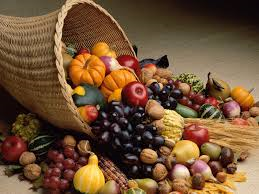 Welcome Everyone to this Eucharist of Thanksgiving in the season of Pentecost.We hope you find our Livestream gathering a time of spiritual renewal and encouragement.